EMEFEI_______________________________________________________NOME: ________________________________________________ 5º ANO DATA:_____/_____/_____                                                                                       NONA SEMANAGEOGRAFIAREGIÃO NORDESTE:Na Região Nordeste há quatro áreas definidas de acordo com o clima, com a vegetação e com a situação econômica:Sertão: interior;Zona da Mata: trecho do litoral onde havia Mata Atlântica;Agreste: região entre o Sertão e a Zona da Mata;Meio-Norte: faixa localizada no estado do Maranhão e parte do estado do Piauí.O relevo dessa região é formado por planaltos, depressões e uma planície. A Depressão Sertaneja e do São Francisco, que se estende da Bahia ao Ceará, é o tipo de relevo predominante.Destacam-se os planaltos e as Serras do Atlântico Leste-Sudeste, com a Diamantina na Bahia, os planaltos e as Chapadas da Bacia do Parnaíba, no Maranhão e o Planalto da Borborema em Pernambuco e na Paraíba. As planícies e tabuleiros litorâneos encontram-se ao longo do litoral. No Nordeste, o rio permanente (que nunca seca) mais importante é o São Francisco. E o rio temporário (que seca durante as estiagens) mais extenso é o Jaguaribe, no Ceará. O clima na Região Nordeste é o tropical e apresenta variações: Tropical úmido: na Zona da Mata.Semiárido: no Sertão, com temperaturas muito elevadas e secas prolongadas.Equatorial: no oeste do Maranhão, onde se localiza parte da Floresta Amazônica. As temperaturas são altas e chove o ano todo. Os tipos de vegetação existentes são: Caatinga: no sertão nordestino é a vegetação característica da região. Cerado: em pontos isolados da região.Mata Atlântica: em pequenos trechos da Zona da Mata.Floresta Amazônica: no meio-norte.Mata dos cocais: que se desenvolve principalmente nos Estados do Maranhão e Piauí.Campos: no meio- norte.Vegetação Litorânea: que é constituída de mangues, nos terrenos pantanosos, coqueiros etc. ATIVIDADE – responda em seu caderno.Qual é o clima predominante na região nordeste?Quais são os tipos de relevo da Região Nordeste?Onde se localiza a Depressão Sertaneja e do São Francisco?O que são rios permanentes?O que são rios temporários?CIÊNCIASA ALIMENTAÇÃO DOS SERES VIVOS.O homem, os outros animais e as plantas precisam de alimentos para viver.As plantas verdes (isto é, aquelas que possuem clorofila) e algumas bactérias conseguem produzir o próprio alimento.Os demais seres vivos alimentam-se de outros seres vivos. Por exemplo: a aranha come os insetos, que comem as plantas. Essa relação de dependência alimentar em que os seres vivos se alimentam de outros seres vivos chama-se de cadeia alimentar. Produtores: seres vivos que produzem seu próprio alimento. Ex.: plantas verdes e algumas bactérias. Fotossíntese: Processo realizado pela maioria dos produtores para fabricarem seu alimento. Consumidores: Seres que não produzem seu próprio alimento:Decompositores: Seres vivos que transformam plantas e animais mortos em adubo natural (nutrientes para a fertilização do solo). Ex.: fungos e bactérias. ATIVIDADESO que é uma cadeia alimentar?Como são chamados os seres que fabricam seu próprio alimento? Dê exemplos. Como são chamados os seres que não fabricam seu próprio alimento? Dê exemplos.Quais são os seres decompositores? Qual é a sua função? O que são animais onívoros? Dê exemplos. Por que as plantas verdes são chamadas de seres produtores da cadeia alimentar?O que é fotossíntese?HISTÓRIACONTINUAÇÃO: NOVA REPÚBLICA.Depois de quatro tentativas de Chegar a Presidência, entra para a História o operário Luiz Inácio Lula da Silva como o presidente do Brasil mais votado. Lula tem uma história de vida marcada por realizações. Logo aos 12 anos de idade deixou sua terra natal, a cidade de Garanhuns, situada a 230 km de Recife – PE, em direção a Vicente de Carvalho, no litoral paulista, em busca de novas oportunidades de vida. Foram 13 dias de estrada entre Pernambuco e São Paulo, alimentando-se de farinha seca, rapadura e queijo. Ele e sua família chegaram a São Paulo em 1952, cheios de esperança nessa nova vida. Lula foi logo trabalhar como engraxate e entregador de roupas em uma lavanderia. Em 1963, formou-se torneiro mecânico pelo Senai e cursou até a 5° séria. Dando início a sua vida de operário, chegou a perder, num acidente, durante a manipulação das máquinas, seu dedo mínimo da mão esquerda. Sua vida política teve início numa atividade sindical, estimulada por seu irmão José Ferreira da Silva, o Frei Chico. Nessa época, o Brasil vivia em pleno regime militar e os metalúrgicos pretendiam desafiar o poder para obter melhores condições salariais. Eram movimentos de greves, piquetes e assembleias.Em 1979,, houve uma paralização nas fábricas e os metalúrgicos, liderados por Lula, resistiram a voltar às atividades. Lula e mais sete sindicalistas foram presos. Nesse período, morreu sua mãe, Eurídice Ferreira de Mello, aos 65 anos. Fundou o Partido dos Trabalhadores (PT) em 1980, e após dois anos acrescentou oficialmente ao seu nome o apelido “Lula”. Em 1989, disputou pela primeira vez a Presidência da República, mas perdeu para Fernando Collor de Mello. Em 1994 e 1998, seguidamente, entrou de novo na disputa pelo poder e perdeu para Fernando Henrique Cardoso.Em 2002, no dia 27 de Outubro , ao completar 57 anos de vida, foi eleito com a maior votação da história do país. Iniciou seu mandato de quatro anos com um programa denominado “Fome Zero”, criado como medida de emergência para atender à população desfavorecida. ATIVIDADESAssinale a alternativa correta:Quantas vezes Lula disputou a Presidência da República? (   ) 2 vezes.(   ) 4 vezes.(   ) 1 vez.(   ) 3 vezes. Qual foi o seu primeiro emprego em São Paulo?(   )Engraxate.(   ) Torneiro mecânico.(   ) Caminhoneiro. Escreva sobre  as dificuldades enfrentadas por Lula em sua vida pessoal.____________________________________________________________________________________________________________________________________________________________________________________________________________________________________________________________________________________________________________________________________________________________________________________________________________________________________________________________________________________________________________________________________________________________________________________________________________________________________________________________________________________________________________________________________________________________________________________________________________________________________________________________________________________EMEFEI______________________________________________________________NOME: ______________________________ Nº ____ 5º ANOATIVIDADE DE ARTEFOLCLORE BRASILEIRO O Folclore Brasileiro é o conjunto de expressões culturais populares que englobam aspectos da identidade nacional. São exemplos mitos, lendas, brincadeiras, danças, festas, comidas típicas e demais costumes que são transmitidos de geração para geração.LEIA O TEXTO E DEPOIS PINTE ALGUNS PERSONAGENS DO FOLCLORE BRASILEIRO.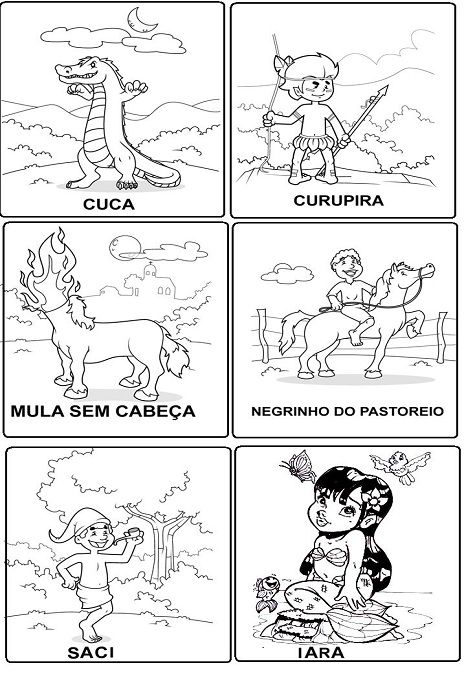 ATIVIDADE DE EDUCAÇÃO FÍSICANOME:                                                                                     N°             SÉRIE:                  DATA: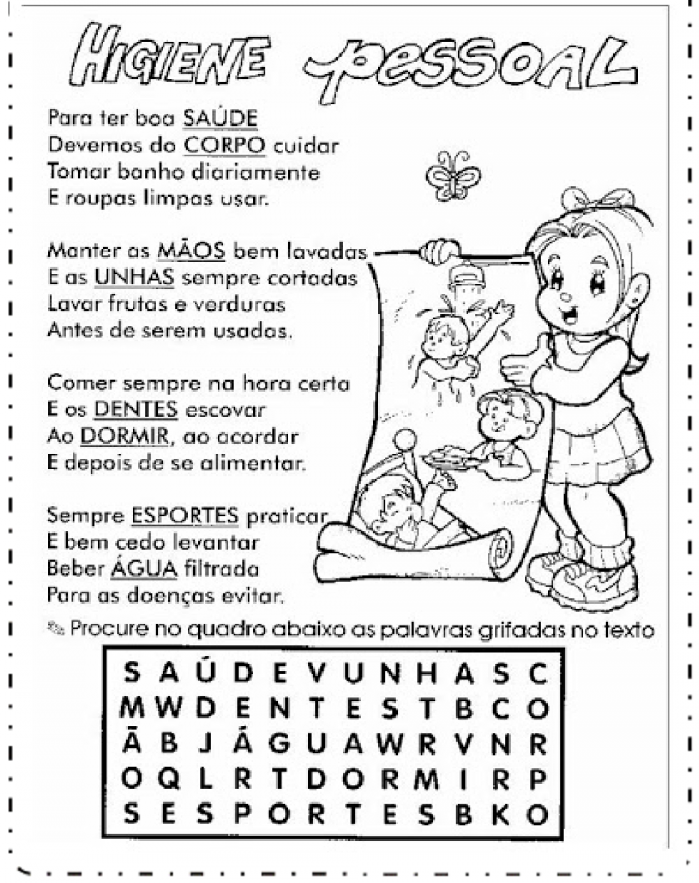 CONSUMIDORESCARACTERÍSTICAEXEMPLOHerbívorosAlimentam-se de vegetais.Coelho, veado, anta, cavalo etc.CarnívorosAlimentam-se de carne de outros animais.Onça, cobra, lobo-guará etc.OnívorosAlimentam-se tanto de vegetais como de carne.Homem, porco, galinha, barata etc.